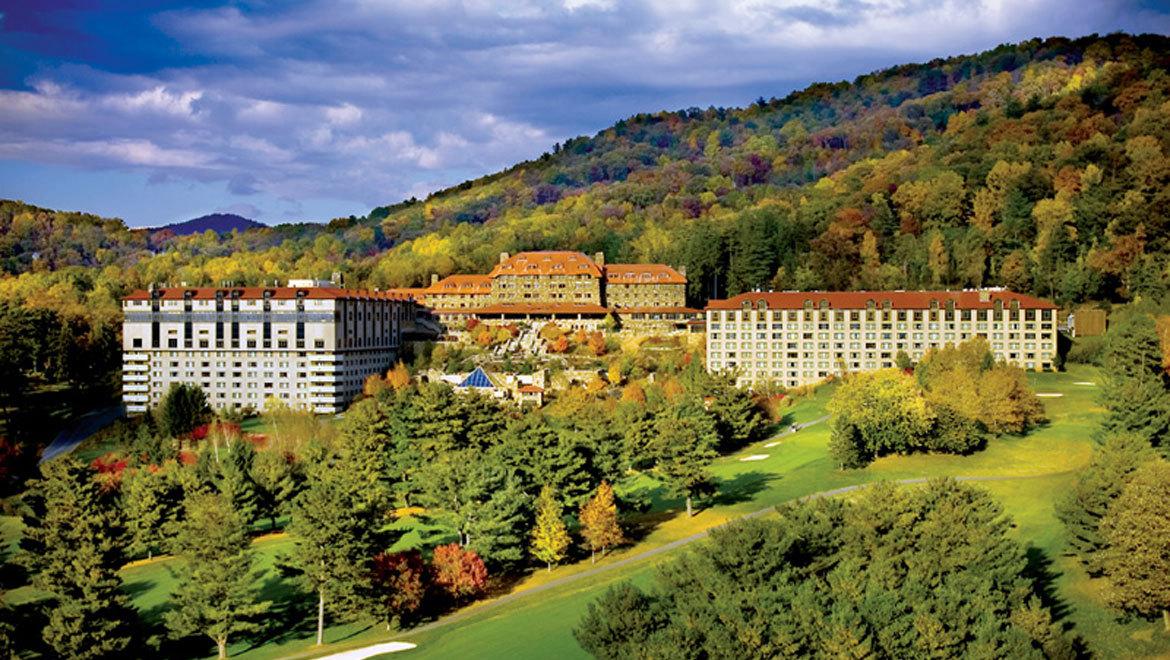 22-24 february 201971st Annual ConferenceDue to popular demand, we will be returning to the Omni Grove Park Inn, 290 Macon Ave, Asheville, NC for our 71st annual state conference. We hope to see you there for a weekend of fellowship and fun!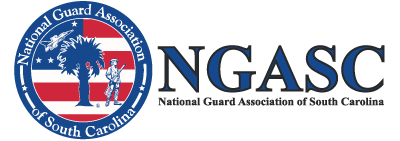 